№ 3                                                                      от 01 февраля 2016 годаРАСПОРЯЖЕНИЕО назначении ответственного лица. 	Во исполнение Федерального  закона от 09.02.2009 №8 -ФЗ «Об обеспечении доступа к информации о деятельности государственных органов, органов местного самоуправления» назначить ответственным по размещению информации о деятельности администрации Себеусадского сельского поселения» в сети «Интернет» главного специалиста администрации Миткину Эльвиру Анатольевну.Глава администрацииСебеусадского сельского поселения                                 В.И.МихайловРОССИЙ ФЕДЕРАЦИЙМАРИЙ ЭЛ РЕСПУБЛИКА«МОРКО МУНИЦИПАЛЬНЫЙРАЙОН» «ВОЛАКСОЛА ЯЛКУНДЕМ»  МУНИЦИПАЛЬНЫЙ
ОБРАЗОВАНИЙЫН АДМИНИСТРАЦИЙЖЕ425146, Марий Эл  Республик, Морко район, Волаксола ял, Колхозный урем, 4Телефон/факс  8 (83635) 9-35-87.Е-mail:adm_seb@mail.ru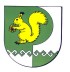 РОССИЙСКАЯ ФЕДЕРАЦИЯРЕСПУБЛИКА МАРИЙ ЭЛМОРКИНСКИЙ МУНИЦИПАЛЬНЫЙ РАЙОНАДМИНИСТРАЦИЯМУНИЦИПАЛЬНОГО ОБРАЗОВАНИЯ «СЕБЕУСАДСКОЕ СЕЛЬСКОЕ ПОСЕЛЕНИЕ»425146, Республика Марий Эл, Моркинский район, д. Себеусад, ул. Колхозная, 4Телефон/факс  8 (83635) 9-35-87.Е-mail: adm_seb@mail.ru